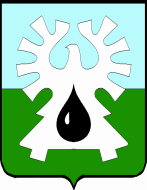 ГОРОДСКОЙ ОКРУГ УРАЙХАНТЫ-МАНСИЙСКОГО АВТОНОМНОГО ОКРУГА-ЮГРЫДУМА ГОРОДА УРАЙРЕШЕНИЕот 25 мая 2023 года                                             	  	                                 № 40Об изменении состава комиссии Думы города Урай VII созыва по Регламенту, вопросам депутатской деятельности, этики и наградам	Рассмотрев предложение членов комиссии Думы города Урай VII созыва по Регламенту, вопросам депутатской деятельности, этики и наградам,  в связи с систематическим нарушением правил депутатской этики, относящихся к деятельности депутата в Думе города депутатами Кукушкиным Артемом Викторовичем и Насибуллиным Леонардом Фанилевичем, в соответствии  с  частью 6 статьи 8 Регламента Думы города Урай, Дума города Урай решила:1. Исключить депутатов Кукушкина Артема Викторовича и Насибуллина Леонарда Фанилевича из состава  комиссии Думы города Урай VII созыва по Регламенту, вопросам депутатской деятельности, этики и наградам.2. Изложить приложение 2 к решению Думы города Урай от 28.10.2021 № 15 «О  комиссии  Думы города Урай VII созыва по Регламенту, вопросам депутатской деятельности, этики и наградам» (в редакции решения Думы города Урай от 26.04.2022 № 46) в новой редакции согласно приложению.3. Опубликовать настоящее решение в газете «Знамя». Председатель  Думы города Урай                                              А.В. ВеличкоСОСТАВ комиссии Думы города Урай VII созыва по Регламенту, вопросам депутатской деятельности, этики и наградамПриложение  к решению Думы города Урайот 25 мая 2023 года  № 40«Приложение 2к решению Думы города Урайот 28 октября 2021 года  № 15Председатель комиссии: Павликов Дмитрий Николаевич.Заместитель председателя комиссии:Кочемазов Алексей Владимирович.Члены комиссии: Величко Александр Витальевич,Миникаев Рустам Фаритович.»